           פרשות תזריע-מצורע: האומץ להיות מצורע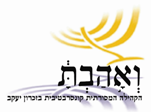                                הרב אלישע וולפיןחברים יקרים,השבוע יש לנו שתי פרשות, תזריע ומצורע, והן הפרשות המצורעות של התורה! כולם מתרחקים מהן. הן עוסקות במחלות עור למיניהן, בהפרשות גוף, ובנגעים שונים המופיעים על הגוף, על הבגד, וכן, אפילו על קירות הבית.בשנה מעוברת (שנה שיש בה אדר ב'), קוראים כל פרשה בנפרד. בשנה לא מעוברת - כמו השנה - הן באות ביחד. לכל אחת מהפרשות יש הפטרה משלה, ושתיהן קשורות באלישע הנביא. כשהפרשות מחוברות קוראים רק את ההפטרה של פרשת מצורע, ובה ארצה לעסוק השנה. ההפטרה הזו מתרחשת בעיצומו של רגע היסטורי ומכונן בתולדות עם ישראל. העיר שומרון - העיר הגדולה בממלכת ישראל - הייתה נתונה במצור ממושך של צבא ארם. נראה היה שהארמים החליטו לא להילחם, אלא פשוט לתת לעיר העברית לגווע ברעב. ואכן, הרעב היה קשה ומעט המזון שהיה נמכר במחירים מופקעים. אלישע ניבא שהרעב קרב אל סיומו, וכי בימים הקרובים ירדו המחירים מאוד. השליש של מלך שומרון שמע את דבריו של אלישע, וצחק עליו ובז לנבואתו. בתגובה, הנביא הוסיף הסתייגות לנבואה: שהשליש של המלך אמנם יראה את הנס מתרחש אבל לא יזכה ליהנות מפרותיו. מכיוון שהפרשה עוסקת בצרעת, ההפטרה מתמקדת בסיפורם של ארבעה מצורעים. הארבעה ישבו בצידו החיצוני של שער העיר הנצורה, כי לפי התורה המצורעים מוצאים מן המחנה. ארבעת המצורעים המשועממים החליטו לצאת להרפתקה: הם הרי בלאו הכי ימותו בקרוב, ואם כן, למה לא לחפש אוכל ומחיה במחנה הארמי? וכך הם מגיעים אל פאתי המחנה ומגלים שהוא ריק; הצבא הארמי איננו! המצורעים זוללים מהאוכל שנשאר במחנה הארמי, ונוטלים עמם שלל רב. רק לאחר ששבעו הם נזכרים שאולי כדאי לבשר למלך ישראל את הבשורות הטובות, שהצבא הארמי נסוג. המלך כמובן חושד שטומנים לו פח, והוא שולח מרגלים לבדוק, ואכן, שובל ארוך של בגדים וכלים זרוקים מעיד שהצבא הארמי לא רק עזב, נראה שהוא ממש נס על חייו. השמועה מתפשטת במהירות, והעם נוהר בהמוניו אל מחנה ארם הנטוש, בכדי ליהנות מהשפע שהם השאירו אחריהם. כפי שניבא אלישע, מחירי המזון צונחים מיד, ושליש המלך, אשר הופקד על ידי המלך לשמור על שער העיר, מספיק לשמוע על הגאולה שקרתה, ועל התגשמות הנבואה, אבל איננו מספיק ליהנות מפרות הגאולה. הוא  נמחץ למוות על ידי הנחשול האנושי המורעב. הסיפור המלא נמצא בספר מלכים ב, פרק ז. סיפור נפלא. אבל מי או מה בעצם הבריח את צבא ארם? המצורעים? לא! ממש לא. הם בעצם בכלל לא קשורים לנסיגת ארם. נס אלוהי מוזר ביותר הוא שזרע בהלה גדולה במחנה הארמי וגרש אותו בחזרה לארצו: (מלאכים ב, ז) וַאדֹנָי הִשְׁמִיעַ אֶת מַחֲנֵה אֲרָם קוֹל רֶכֶב, קוֹל סוּס, קוֹל חַיִל גָּדוֹל. וַיֹּאמְרוּ אִישׁ אֶל אָחִיו הִנֵּה שָׂכַר עָלֵינוּ מֶלֶךְ יִשְׂרָאֵל אֶת מַלְכֵי הַחִתִּים וְאֶת מַלְכֵי מִצְרַיִם לָבוֹא עָלֵינוּ. צבא ארם שומע קולות, קולות דמיוניים של מלחמה, והוא היה בטוח שמלך ישראל הצליח לגייס את כל הממלכות השכנות לבוא לעזרתו. 
המצורעים הם גיבורי הסיפור, אבל ממש לא ברור מה היה תפקידם.אני מניח שליבו של הקורא לא נוהה אחר ארבעת המצורעים. קודם כל, הם עריקים בוגדניים ש"אין להם אלוהים"! הם נוטשים את הצד הישראלי, ומבקשים למצוא לעצמם מקלט ומזון אצל הארמים. בהמשך, כשהם מגלים שצבא ארם נעלם, במקום להודיע לבני עמם מיד, הם חוגגים, אוכלים ובוזזים כמה שהם רק יכולים, ורק אז הם נזכרים שאולי באמת כדאי לשתף את בני עמם המורעבים בידיעה המשמחת שהאיום הוסר.לצד הדחייה, יש משהו שובה לב בארבעת המצורעים שלנו. העיר שומרון נטשה אותם, בגדה בהם, השליכה אותם אל מחוץ לחומות וחשפה אותם לאימת האויב! המסכנים הללו כמו הושלכו להתמודד לבד עם גורלם.  למה שישמרו לה ולאנשיה אמונים?ואז, באיזה רגע מכונן, המצורעים המסכנים שלנו עוברים טרנספורמציה: הם מפסיקים לרחם על עצמם ולקבל בהכנעה את מר גורלם: "וַיֹּאמְרוּ אִישׁ אֶל רֵעֵהוּ, מָה אֲנַחְנוּ יֹשְׁבִים פֹּה [בשער העיר] עַד מָתְנוּ? [שהרי] אִם אָמַרְנוּ [התעקשנו] נָבוֹא הָעִיר, וְהָרָעָב בָּעִיר וָמַתְנוּ שָׁם, וְאִם יָשַׁבְנוּ פֹה וָמָתְנוּ [בחרב החיילים הארמים המקיפים את החומה], וְעַתָּה לְכוּ וְנִפְּלָה אֶל מַחֲנֵה אֲרָם [מה כבר יש לנו להפסיד - ] אִם יְחַיֻּנוּ נִחְיֶה וְאִם יְמִיתֻנוּ וָמָתְנוּ.
המצורעים מוצאים מחוץ לחומות אוצר גדול: מילא האוכל והביזה. הם מגלים את החירות! בעוד אנשי העיר סגורים ומסוגרים בתוך העיר, כמו בכלא, ארבעת המצורעים נהנים מחופש תנועה מלא. הם יכולים לגלות עולם, לטייל ולחפש אוצרות. כך יוצא שהם הראשונים ליהנות משפע המזון והזהב שהארמים השאירו מאחור. בעצם, הם בני החורין היחידים בסיפור. שלא יהיה ספק, לא קל להיות מצורע! המצורע היה אדם מנודה; אדם שאולץ להיפרד מיקיריו, מחבריו, מקהילתו, מפרנסתו ומכל מערכות התמיכה שנהנה מהן האדם "המיושב". מצד שני, למשך שבוע לפחות, המצורע היה אדם חופשי, חופשי כמו שאיש אחר איננו חופשי!חז"ל הגדירו את המצורע כמי שמוציא רע (מדבר לשון הרע, מוציא דיבה, וכן הלאה), ולכן העונש שלו - או הריפוי שלו, תלוי איך בוחרים לראות את התמונה - היא הרחקה מן הציבור. אני מבקש להציע השנה הגדרה נוספת - או אולי אחרת - למצורע: שהמצורע הוא ה - outsider האולטימטיבי. הוא זה שמסרב "לשחק את המשחק" החברתי. הוא מוזר, אולי אפילו ביזארי. הוא ה - fool on the hill של להקת החיפושיות. גם אלישע הנביא היה כזה! למעשה, רוב הנביאים הגדולים חיו בשולי החברה, ובוודאי שהיו מחוץ לקונצנזוס. במקרים רבים ממש רדפו אותם. מלך שומרון ושלישו ביקשו להרוג את אלישע! אבל הנביאים, נאמנים לאמונתם, לדרכם, ושיקולים חברתיים היו מהם והלאה. חייהם היו בוודאי קשים ביותר. אבל מבחינתם, חיים של קונפורמיזם חברתי הוא נורא בהרבה! רק המחשבה על השעבוד לצו האפנה, לדעת הקהל, לאהבת הקהל, לנימוסים החברתיים, תרגיש להם כבגידה יומיומית. כל כך הרבה אנרגיה אנחנו מוציאים בחיינו במטרה להשתלב בחברה, להיות נורמטיביים, להיראות טוב, לעשות את הדבר הנכון… ואם חלילה נבעטנו החוצה, רובנו נשב ב"שער העיר" עד שייאותו להחזיר אותנו אל הקונצנזוס, אל הנורמליות. נעשה הכל, רק לא להיות מוקצים, רק לא להיות מושלכים אל מחוץ לשער העיר.  הטיפש על הגבעה / הביטלס

יום אחר יום,
בודד על הגבעה,
האדם עם החיוך המטופש נינוח לחלוטין.
אבל אף-אחד לא רוצה להכיר אותו,
הם יכולים לראות שהוא רק טיפש,
והוא לעולם לא טורח לענות...

אבל הטיפש על הגבעה,
רואה את השמש שוקעת,
והעיניים בראשו,
רואות את העולם מסתובב.

ונדמה שאיש אינו אוהב אותו,
הם יודעים מה הוא רוצה לעשות,
והוא לעולם לא הראה את רגשותיו...

והוא לעולם לא הקשיב להם,
הוא יודע שהם הטיפשים
והם לא אוהבים אותו...

את הטיפש על הגבעה,
שרואה את השמש שוקעת,
והעיניים בראשו,
רואות את העולם מסתובב
מסתובב ומסתובב ומסתובב.לי אין אומץ באמת להיות מצורע. אבל היום, בהשראת הנביא אלישע, אני מסיר בפני המצורעים של החברה את הכיפה. הם בני החורין של העיר הנצורה שלנו. שבת שלום,אלישע